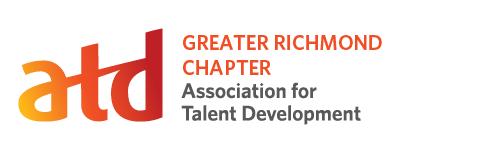 Chapter Leader Position Description: Director of Live Events Position Summary:This position reports to the Executive VP of Professional Development.  Works closely with the Director of Virtual Events, Director of External Communication, and other members of Professional Develop team to develop a strategy, relevant themes, and key campaigns throughout the year. Organize and project manage events: Overall responsibility for delivery of these branded events with support of the Director of the External Communications.Time Commitment:Term: One YearEstimated Time Requirements per month:Perform responsibilities of the position and participate in communications about chapter issues: 6 hoursAttend monthly board meeting: 1.5 hours plus travel timeAttend monthly chapter meetings and/or Special Interest Group meetings, when possible: 2 hours plus travel time and additional time to cover setup and breakdown as neededParticipate in at least one chapter-wide committee: 2 hoursAttend Annual Chapter Leaders (ALC) conference (strongly recommended)Responsibilities:Manage live event speaker(s)Secure spaceReach out to Director of Sponsorship & Partnership to ensure opportunities are realizedsponsorpartnershipsgiftsswagWork with team to ensure event is effectively mannedEnsures evaluations are sent/analyzedGathers data for CARE and strategic planningSupports Director of Virtual EventsTrainingTrain volunteers to assist with Live Events Train incoming Director of Live EventsUpdate personal knowledge of ATD strategies and operations Board ParticipationAttends monthly board of director’s meetingsRepresents the chapter professionally and ethically in all business functions/organizational activitiesParticipates in other chapter events, committee meetings, and regional conferences as availableQualifications:Member of Greater Richmond ATD Chapter (required)Well organized with multi-tasking skills (required)Ability to handle stress and remain calm (required)Proven track record of organizing successful events (preferred)Member of ATD National  (recommended)Skilled in written and verbal communication, personal interaction, and problem-solving in a team environmentAbility to plan, organize, and execute activities as required by the positionAbility to complete projects within established timeframesWillingness to advocate for the chapter and represent chapter professionally and ethically in all business functions/organizational activities Time to attend board meetings and other chapter functions as required by this positionBenefits: Paid membership for Greater Richmond ATD ChapterPaid attendance for Greater Richmond chapter eventsPaid Professional-Plus Level Membership to ATD National (when appropriate) ALC conference and hotel registrations (when appropriate)